CRAWFORD COUNTY COALITION 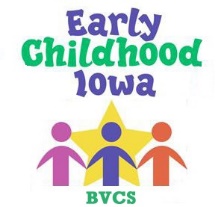 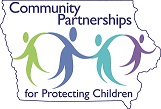 Decat/Community Partnerships for Protecting Children, BVCS Early Childhood Iowa & Crawford County Child Abuse Prevention Council MinutesDate: June 20, 2017 Time: 1:00 pm Location: ISU Extension & Outreach, DenisonAttendees: Annette Koster & Mike Bunde BVCS Early Childhood Iowa; Mollie Scott, Decat/CPPC; Staci Gallop ,Northwest AEA/Early ACCESS; Jodie Holm, West Central Comm. Action Outreach; Nicki Ahart, 1st Five, CCHHH&PH; Sarah Robertson & Chris Schram Parent Partners; Jodi Holm, West Central Community Action/Outreach; Ivy Nielsen SC SEP Program, West Central Comm Action; Sherri Vaughn, Business Marketing Iowa Works Dev; Lisa Smith, Career Planner, Iowa Works; Angie McCollough, Regional Housing Authority. Information provided: Julie Florian, Health Promotion Strategies; Amanda Krause, LSI. Follow up/review of April minutes.CPPC Updates: Next meeting August 15th, 2017			NETWORKING/PROGRAM UPDATES	 Respectfully submitted, Annette KosterCrawford County Child Abuse Prevention CouncilNo meeting held.  Attendees:AEA/Early ACCESSStaci GallopEarly ACCESS serves birth to 3 years and consult with preschools.  Next year will serve Maple Valley, COU, Denison, Michelle will serve Denison, Ar-We-Va and                 .  NW AEA cut two people in office not rehiring, budgets. BVCS Early Childhood IowaAnnette KosterAll programs for FY 18 have taken a reduction in funding.  Preschool Scholarship will be limited. Scholarships will be based on income on a need base, serving four year olds first, funding for wrap around services has been removed.  Children attending and receiving funds from a Statewide Voluntary Preschool program are not eligible. Parent and school notification will be after August 18th.  Annette K shared she is trained as a Connection Matters trainer.  If you would like a presentation to your group please give her a call.  The short presentation is 20 minutes. I participated in a conference call on the 4-Ps screening tool.  The 4-Ps Screening Tool implementation would require a training Iowa Children and Justice overall picture for state and area prenatal, tobacco higher 45 % continue to use when pregnant. The screening screens for tobacco use, depression, domestic violence. After the training manuals are provided, laminated, pocket, and what is going on if you quit.  Was wondering if there is an interest to look into bringing the training to the area. Would be relevant to home visitation, 1st Five and physicians. BVCS Early Childhood Iowa Board and State Early Childhood Iowa BoardMike BundeBudget reductions to the programs made at the last meeting were difficult. Serving many years as a school principal the Preschool Scholarship has the data collection through the Statewide Voluntary Preschool Programs to show that preschool does make a difference to children. Legislative message most investment for the dollar for return on investment is supported by brain research. Crawford County Home Health, Hospice & Public HealthNicki Ahart, 1st Five 1st Five short 2 smaller clinics to join, will then be the first in Iowa to have all providers.  Referrals from medical providers, coordinate referrals to families. Incentives for parents who complete the Ages and Stages Questionnaire examples onesie, packet to preschoolers.Resilience IDPH Director try to get site coordinators the DVD to show the documentary. If you have not seen the Paper Tigers documentary Nicki it is available through Nicki (phone number: 712-265-3120).  Annette K commented if you have no knowledge of Adverse Childhood Experiences the Prevent Child Abuse Iowa website has training available. Submitted to offer a conference to educate physicians on refugees and immigrants.  Possible topic communication - understanding – knowledge.  Discussion was held on the subject topics discussed immigration law and diversity in the workplace citizen to employers.  Mollie S brought up the Immigration Simulation.  Family Planning and WIC Clinics have moved to 1231 Broadway (across from Jackson Recovery). Maternal Child Health is taking referrals. Crawford County Home Health, Hospice & Public HealthFamily STEPS, shared by Nicki AhartSTEPS has a waiting list.  The program received budget cuts for FY 18. Crawford County Home Health, Hospice & Public HealthChild Care Nurse Consultant, shared by Nicki AhartChris Lee is the Child Care Nurse Consultant (CCNC), she provided the information.  She will be attending Playground Safety Training in July. Thirteen incentive items for Quality Rating Scale since March 1st.  Items related to gross motor, rolling back pack, thermometer. Decat/CPPC,Mollie Scott Contract with Plains Area School Based Mental Health and Family Assistance.  Family Assistance is for DHS Social Workers to apply for.  CPPC grants ward will be on June 28th.  Fireworks flyer emailed out earlier by Annette K good information. Regional Housing Authority Angie McCollough Distributed HUD tear offs “Got Rent” to display in your offices. Two to three month waiting list.  Accepting applicants must apply in person.  In Crawford County can apply at WIC Clinics Tuesday July 11th from 10:00 to Noon new WIC location.  If in other counties give Angie a call. In addition looking for landlords to accept HUD.  Waiting for budgets to be approved by Federal Government.  Health Promotion StrategiesJulie Florian, read by Mollie S Quit line Iowa promotional bags are available.  Boxes of 100 has five boxes, call: 712-269-1830.  Jodi Holm was interested. Iowa Work Force DevelopmentLisa Smith & Cheri VonIowa Workforce Office connected Job Seekers Title 1 funding, offering hope & services, interview skills, lead by example, recently dealing with metal ill people challenges. Funding low, attending meetings to hear about services offered in communities to assist families.  Tyson Transition Center closing. Trying to come up with temporary scenario, offering classes in Carroll, handouts for description and dates or contact office. Tyson was a 6 month but went two years.  Evan B looking to find place, free rent, 3 days a week.  Job Club asking person come on Thursday, share with clientele, held at Carroll office 8:30 – 4:30 M-F. Business Marketing Region 8 work business help through service, connect, who could be a good fit.  Registered Apprenticeship flyer provided.  Seeking apprenticeship employers, currently three in Denison, other cities in the area include Carroll and Audubon.  Participants work on job a earn wage and attended classroom training.  Retention rate for someone completing program is at 91%.  Myth only for Unions. Employer Educator Summit will be held on October 4th, 2017 at the Stables at Copper Ridge, from 9:00 am to 3:00 pm, guest speaker is Brenda Clark Hamilton, flyer provided.  Lutheran Service of Iowa –Iowa Kids NetAmanda Krause provided update, Annette K readThe statewide contract for foster care/adoption currently known as Iowa KidsNet ends June 30, 2017. LSI was awarded the contract in the Western Service Area – known as RRTS (recruitment retention training & support).  If you know anyone who is interested in foster care/adoption please send them on to us we can get them scheduled for an orientation. Parent PartnersSarah Robertson & Chris Schram July 24, 26, 27 Building Better Future Training in Council Bluffs, open to anyone.  Male coordinator just started if anyone know of a male who needs a Parent Partner contact Sarah.  Need for parenting classes.Chris S shared Dads group in Arthur on Thursdays at the E-Free Church.  Currently traveling to give curriculum, due to attendee schedule.  Group classes serve as a support group for attendees.   Children can attend, resources to have the children supervised.  Call 712-369-0130.West Central Community ActionSenior Community Service Employment Program (SCSEP)Ivy Neilson 55 years and older who are unemployed.  Work for minimum wage to get experience with the goal to get unsubsidized.  8% cut to program, not sure how will effect program.  Host agencies or participants application call Ivy at 712-755-5135.West Central Community Action & OutreachJodi Holm Office is at W 7th St in Denison.  Let clients know school system at 20th St Elementary is serving Breakfast and Lunch runs through June 30th. LIHEAP start in Oct 1st.  Clothing room open, donation free August school supply donation. Toys for Goodfellow at Christmas. TAP is available on Monday and Thursday from 9:00 to Noon Crawford Courthouse.  If TAP is not open contact West Central Community Action.  